Bronnen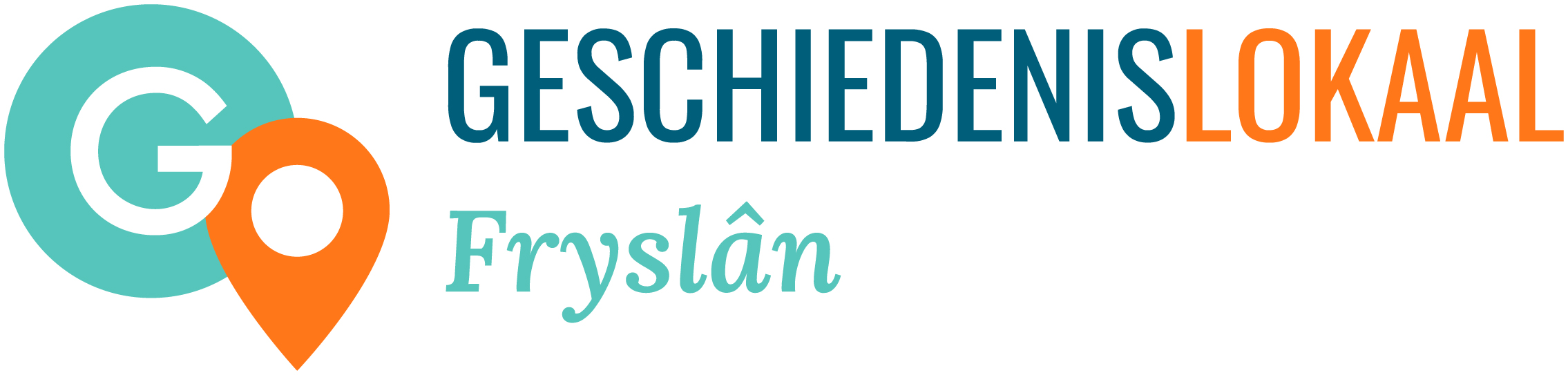 FormatBestandstype.jpegGrootteMInimaal 300 kb en maximaal 8 MB. Probeer echter spaarzaam om te gaan met grote bestanden, om de snelheid van de site vlot te houden. Een ‘gewone’ foto of geschreven bron hoeft niet ingezoomd te worden en vereist dus geen maximale MB. Maar een kaart of andere gedetailleerde bron wel. VormgevingNetjes afgesneden, zodat er geen witranden e.d. omheen zitten.BelangrijkWanneer je de bron via de CMS geplaatst heb, check dan aan de voorkant van de website of hij er goed op staat en of hij goed leesbaar is. 